F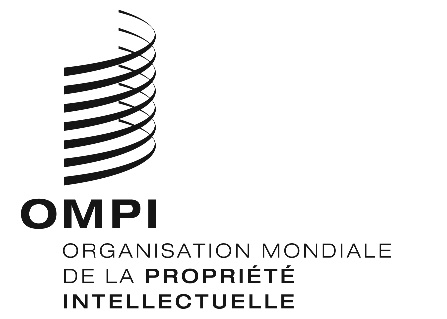 CDIP/25/1 Prov.1ORIGINAL : anglaisDATE : 3 décembre 2019Comité du développement et de la propriété intellectuelle (CDIP)Vingt-cinquième sessionGenève, 18 – 22 mai 2020Projet d’ordre du jourétabli par le SecrétariatOuverture de la sessionÉlection des membres des bureauxAdoption de l’ordre du jourVoir le présent documentAccréditation d’observateursDéclarations généralesSuivi, évaluation et examen de la mise en œuvre de toutes les recommandations du Plan d’action pour le développement et rapport sur cette mise en œuvre et examen du rapport du Directeur général sur la mise en œuvre du Plan d’action pour le développement6.i)	Assistance technique de l’OMPI dans le domaine de la coopération pour le développementExamen du programme de travail pour la mise en œuvre des recommandations adoptéesPropriété intellectuelle et développement Travaux futursRésumé présenté par le présidentClôture de la session[Fin du document]